Wielkopolski Urząd Wojewódzki w Poznaniu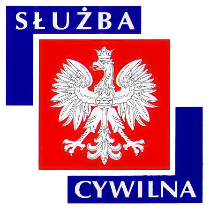 Ogłoszenie o naborze z dnia 13 września 2017 r.WYMIAR ETATU: 1 STANOWISKA: 1 Dyrektor Generalny poszukuje kandydatów\kandydatek na stanowisko:referent prawnydo spraw: kontroliw Wydziale Skarbu Państwa i Nieruchomości WUW w Poznaniu nr ref. 96/17ogłoszenie o naborze w celu zastępstwa nieobecnego członka korpusu służby cywilnejMIEJSCE WYKONYWANIA PRACY:PoznańADRES URZĘDU:Al. Niepodległości 16/18 
61-713 Poznań WARUNKI PRACY- praca administracyjno-biurowa z wykorzystaniem komputera oraz urządzeń biurowych 
- zadania wykonywane w siedzibie oraz poza siedzibą Urzędu 
- obsługa klientów, poczty oraz wykonywanie czynności archiwizacyjnych 
- konieczność poruszania się po terenie urzędu w celu przekazaniu lub odebrania dokumentów 
- stanowisko pracy znajduje się na IX piętrze budynku biurowego 
- budynek wyposażony w windy osobowe, klatka schodowa o szerokości 140 cm, korytarz biurowy o szerokości 200 cm 
- drzwi wejściowe do pokoi biurowych o szerokości 70 cm 
- stanowisko pracy wyposażone w meble biurowe dostosowane do wymagań określonych dla stanowisk administracyjno-biurowych 
- praca przy monitorze ekranowym powyżej 4 godzin na dobę 
- część pomieszczeń higieniczno-sanitarnych w budynku przystosowana dla osób niepełnosprawnych 
- budynek posiada podjazd dla osób niepełnosprawnych ZAKRES ZADAŃprzeprowadzanie kontroli, zgodnie z obowiązującymi trybami oraz wytycznymi zawartymi w programach kontroli i poleceniami kierownictwa Wydziału w celu zbadania prawidłowości stosowania przepisów przez jednostki realizujące zadania powierzone w obszarze gospodarki nieruchomościami sporządzanie projektów wystąpień pokontrolnych oraz innych dokumentów związanych z realizacją ustaleń kontroli przygotowywanie się do kontroli w celu prawidłowego jej przeprowadzenia przygotowywanie zezwoleń na obrót nieruchomościami państwowymi oraz udzielanie bonifikat w cenie sprzedawanych nieruchomości w przypadkach określonych stosownymi przepisami prowadzenie spraw związanych z egzekucją administracyjną obowiązków o charakterze niepieniężnym z zakresu: odebrania nieruchomości, opróżnienia lokalu i innych pomieszczeń oraz wyznaczeniem egzekutorarealizowanie zadań przygotowawczych mających na celu prawidłowe wykonanie czynności egzekucyjnych poprzez zapewnienie: pomieszczeń magazynowych, firmy przeprowadzkowej, wsparcia policji i/lub żandarmerii wojskowej, uczestnictwa podmiotów realizujących zadania z zakresu pomocy społecznej prowadzenie spraw ogólnych z zakresu gospodarki nieruchomościami (wyjaśnienia, interpretacje, opinie) analiza i przygotowywanie sprawozdań związanych z kontrolowaniem prawidłowości gospodarowania nieruchomościami Skarbu Państwa przez starostów WYMAGANIA NIEZBĘDNEwykształcenie: wyższe prawnicze lub administracyjne doświadczenie zawodowe: 6 miesięcy w administracji lub pracy biurowej znajomość procedur przeprowadzania kontroli znajomość kpa, kodeksu cywilnego, ustawy o gospodarce nieruchomościami, ustawy o gospodarce gruntami i wywłaszczaniu nieruchomości, ustawy o księgach wieczystych i hipotece, ustawy o spółdzielniach mieszkaniowych znajomość ustaw dotyczących struktury i kompetencji organów władzy publicznejznajomość ustawy o postępowaniu egzekucyjnym w administracji umiejętność analitycznego myślenia umiejętność poruszania się w często zmieniających się przepisach prawa samodzielność, kreatywność umiejętność obsługi komputera (MS Word, Lex) posiadanie obywatelstwa polskiegokorzystanie z pełni praw publicznychnieskazanie prawomocnym wyrokiem za umyślne przestępstwo lub umyśle przestępstwo skarboweWYMAGANIA DODATKOWEumiejętność rozwiązywania problemów dobra organizacja pracy umiejętność współpracy z klientem zewnętrznym i wewnętrznym asertywność i umiejętność przekonywania radzenie sobie ze stresem umiejętność dostosowywania się do zmian DOKUMENTY I OŚWIADCZENIA NIEZBĘDNEŻyciorys/CV i list motywacyjnyKopie dokumentów potwierdzających spełnienie wymagania niezbędnego w zakresie wykształceniaKopie dokumentów potwierdzających spełnienie wymagania niezbędnego w zakresie doświadczenia zawodowego / stażu pracyOświadczenie o posiadaniu obywatelstwa polskiego albo kopia dokumentu potwierdzającego posiadanie polskiego obywatelstwaOświadczenie o wyrażeniu zgody na przetwarzanie danych osobowych do celów naboruOświadczenie o korzystaniu z pełni praw publicznychOświadczenie o nieskazaniu prawomocnym wyrokiem za umyślne przestępstwo lub umyślne przestępstwo skarboweDOKUMENTY I OŚWIADCZENIA DODATKOWEkopia dokumentu potwierdzającego niepełnosprawność - w przypadku kandydatek/kandydatów, zamierzających skorzystać z pierwszeństwa w zatrudnieniu w przypadku, gdy znajdą się w gronie najlepszych kandydatek/kandydatówTERMINY I MIEJSCE SKŁADANIA DOKUMENTÓWDokumenty należy złożyć do: 25 września 2017 r.Decyduje data: stempla pocztowego / osobistego dostarczenia oferty do urzęduMiejsce składania dokumentów:
Wielkopolski Urząd Wojewódzki w Poznaniu 
Al. Niepodległości 16/18 
61-713 Poznań 
Kancelaria Główna Urzędu, bud. B, pok. 025-026 
(z podaniem w ofercie nr ref. 96/17) INNE INFORMACJE:W miesiącu poprzedzającym datę upublicznienia ogłoszenia wskaźnik zatrudnienia osób niepełnosprawnych w urzędzie, w rozumieniu przepisów o rehabilitacji zawodowej i społecznej oraz zatrudnianiu osób niepełnosprawnych, nie wynosi co najmniej 6%.Osoba zatrudniona na ww. stanowisku, zgodnie z art. 78 ust. 4 Ustawy z dnia 21 listopada 2008 r. o służbie cywilnej, nie może łączyć zatrudnienia w służbie cywilnej z mandatem radnego. 
Do składania ofert zachęcamy również osoby niepełnosprawne. 
Wzór wymaganych oświadczeń zamieszczony jest pod adresem: 
www.poznan.uw.gov.pl/system/files/zalaczniki/wzor_oswiadczenia_do_naboru_na_stanowisko_pracy.docx 
Oświadczenia należy opatrzyć odręcznym podpisem wraz z datą. 
Kandydaci zakwalifikowani do kolejnych etapów naboru zostaną powiadomieni o ich terminie telefonicznie, drogą elektroniczną lub pocztową. 
Wyniki naboru opublikowane będą po zakończeniu naboru w BIP KPRM, BIP WUW oraz w siedzibie Urzędu. 
Oferty osób niezatrudnionych zostaną zniszczone po upływie 3 miesięcy od dnia zakończenia naboru. 
Proponowane wynagrodzenie zasadnicze brutto: 2500-2700 zł. 
Dodatkowe informacje, w tym o kolejnych etapach naboru, można uzyskać pod nr tel. 61 854 19 91, 61 854 11 87. 
Nasz urząd jest pracodawcą równych szans i wszystkie aplikacje są rozważane z równą uwagą bez względu na płeć, wiek, niepełnosprawność, rasę, narodowość, przekonania polityczne, przynależność związkową, pochodzenie etniczne, wyznanie, orientacje seksualną czy też jakąkolwiek inną cechę prawnie chronioną. Autor: Marcin Kowalski